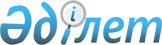 "Мемлекеттің басым құқығын жүзеге асыру мәселелері жөнінде ведомствоаралық комиссия құру туралы" Қазақстан Республикасы Үкіметінің 2010 жылғы 29 қарашадағы № 1264 қаулысына өзгерістер енгізу туралы
					
			Күшін жойған
			
			
		
					Қазақстан Республикасы Үкіметінің 2011 жылғы 31 тамыздағы № 991 Қаулысы. Күші жойылды – Қазақстан Республикасы Үкіметінің 2016 жылғы 29 желтоқсандағы № 901 қаулысымен.      Ескерту. Күші жойылды – ҚР Үкіметінің 29.12.2016 № 901 (алғашқы ресми жарияланған күнінен бастап қолданысқа енгізіледi) қаулысымен.



      Қазақстан Республикасының Үкіметі ҚАУЛЫ ЕТЕДІ:



      1. "Мемлекеттің басым құқығын жүзеге асыру мәселелері жөнінде ведомствоаралық комиссия құру туралы" Қазақстан Республикасы Үкіметінің 2010 жылғы 29 қарашадағы № 1264 қаулысына мынадай өзгерістер енгізілсін:

      көрсетілген қаулымен бекітілген Мемлекеттің басым құқығын жүзеге асыру мәселелері жөніндегі ведомствоаралық комиссияның құрамына:

      мыналар:

       Қиынов Қазақстан Республикасының Мұнай

       Ләззат Кетебайұлы және газ вице-министрі, төрағаның

       орынбасары,

       Тәутеев Қазақстан Республикасы Премьер-

       Әуесбек Зпашұлы Министрінің Кеңсесі Индустриялық-

       инновациялық даму бөлімі меңгерушісінің

       орынбасары,

       Сауранбаев Қазақстан Республикасының

       Нұрлан Ермекұлы Индустрия және жаңа технологиялар

       вице-министрі енгізілсін;

      көрсетілген құрамнан: Қанатбек Бейсенбекұлы Сафинов, Нұрмұхамбет Қанапияұлы Әбдібеков, Ренат Құрметжанұлы Айтаев, Асқар Құмарұлы Балжанов шығарылсын.



      2. Осы қаулы қол қойылған күнінен бастап қолданысқа енгізіледі.

 
					© 2012. Қазақстан Республикасы Әділет министрлігінің «Қазақстан Республикасының Заңнама және құқықтық ақпарат институты» ШЖҚ РМК
				Қазақстан Республикасының

 Премьер-Министрі

 К.Мәсімов

 